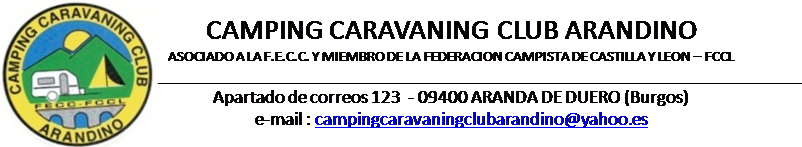 ENCUENTRO RIBEREÑO DE LA AMISTAD Del 14 de junio al 16 de junio  de 2019Lugar de celebración:  ZONA DE ACAMPADA “ ” ARANDA DE DUERO (Burgos)Coordenadas:  41º 40´49.58” N 3”37´44.12” OOrganiza: CAMPING CARAVANING CLUB ARANDINOTfno. de Contacto. – Oscar 635438998  Marimar 678843580  FECHA CIERRE INSCRIPCION: 5 DE JUNIO DE 2019CUENTA ABONO ACAMPADA: CAJA RURAL  ES45 3060 0061 0723 2219 8819Las inscripciones recibidas después de la fecha de cierre tendrán un recargo del 10%, serán rechazadas las inscripciones que no vengan a través del club del solicitante. La organización se compromete al reintegro TOTAL de los derechos de Inscripción abonados, siempre que la anulación se efectúe con 15 días de antelación a la fecha de inicio de la Acampada. Posteriormente no se reintegrará cantidad alguna. Las edades se tomarán en cuenta a todos los efectos a fecha 14 de junio de 2019.FirmadoNOMBRE Y APELLIDOS NOMBRE Y APELLIDOS NOMBRE Y APELLIDOS NOMBRE Y APELLIDOS NOMBRE Y APELLIDOS                                                                    Nº CARNET FICC:                                                                   Nº CARNET FICC:                                                                   Nº CARNET FICC:                                                                   Nº CARNET FICC:                                                                   Nº CARNET FICC:                                                                   Nº CARNET FICC:                                                                   Nº CARNET FICC:                                                                   Nº CARNET FICC:                                                                   Nº CARNET FICC:                                                                   Nº CARNET FICC:                                                                   Nº CARNET FICC:                                                                   Nº CARNET FICC:                                                                   Nº CARNET FICC:DOMICILIODOMICILIOC.P.PROVINCIAPROVINCIAPROVINCIAPROVINCIATLNO.TLNO.FECHA DE NACIMIENTO         /            /FECHA DE NACIMIENTO         /            /FECHA DE NACIMIENTO         /            /FECHA DE NACIMIENTO         /            /FECHA DE NACIMIENTO         /            /FECHA DE NACIMIENTO         /            /FECHA DE NACIMIENTO         /            /LUGARLUGARTIENDA  TIENDA  CARAVANA CARAVANA CARAVANA AUTOCARAVANAAUTOCARAVANAAUTOCARAVANAAUTOCARAVANAAUTOCARAVANACLUB:CUOTA POR PERSONA ( DE 14 HASTA  99 AÑOS)     20€  EUROS CUOTA POR PERSONA (DE 7  HASTA 13 AÑOS)        10€  EUROS MENORES DE 7 AÑOS    GRATISCUOTA POR PERSONA ( DE 14 HASTA  99 AÑOS)     20€  EUROS CUOTA POR PERSONA (DE 7  HASTA 13 AÑOS)        10€  EUROS MENORES DE 7 AÑOS    GRATISCUOTA POR PERSONA ( DE 14 HASTA  99 AÑOS)     20€  EUROS CUOTA POR PERSONA (DE 7  HASTA 13 AÑOS)        10€  EUROS MENORES DE 7 AÑOS    GRATISCUOTA POR PERSONA ( DE 14 HASTA  99 AÑOS)     20€  EUROS CUOTA POR PERSONA (DE 7  HASTA 13 AÑOS)        10€  EUROS MENORES DE 7 AÑOS    GRATISCUOTA POR PERSONA ( DE 14 HASTA  99 AÑOS)     20€  EUROS CUOTA POR PERSONA (DE 7  HASTA 13 AÑOS)        10€  EUROS MENORES DE 7 AÑOS    GRATISCUOTA POR PERSONA ( DE 14 HASTA  99 AÑOS)     20€  EUROS CUOTA POR PERSONA (DE 7  HASTA 13 AÑOS)        10€  EUROS MENORES DE 7 AÑOS    GRATISCUOTA POR PERSONA ( DE 14 HASTA  99 AÑOS)     20€  EUROS CUOTA POR PERSONA (DE 7  HASTA 13 AÑOS)        10€  EUROS MENORES DE 7 AÑOS    GRATISCUOTA POR PERSONA ( DE 14 HASTA  99 AÑOS)     20€  EUROS CUOTA POR PERSONA (DE 7  HASTA 13 AÑOS)        10€  EUROS MENORES DE 7 AÑOS    GRATISCUOTA POR PERSONA ( DE 14 HASTA  99 AÑOS)     20€  EUROS CUOTA POR PERSONA (DE 7  HASTA 13 AÑOS)        10€  EUROS MENORES DE 7 AÑOS    GRATISCUOTA POR PERSONA ( DE 14 HASTA  99 AÑOS)     20€  EUROS CUOTA POR PERSONA (DE 7  HASTA 13 AÑOS)        10€  EUROS MENORES DE 7 AÑOS    GRATISCUOTA POR PERSONA ( DE 14 HASTA  99 AÑOS)     20€  EUROS CUOTA POR PERSONA (DE 7  HASTA 13 AÑOS)        10€  EUROS MENORES DE 7 AÑOS    GRATISCUOTA POR PERSONA ( DE 14 HASTA  99 AÑOS)     20€  EUROS CUOTA POR PERSONA (DE 7  HASTA 13 AÑOS)        10€  EUROS MENORES DE 7 AÑOS    GRATISCUOTA POR PERSONA ( DE 14 HASTA  99 AÑOS)     20€  EUROS CUOTA POR PERSONA (DE 7  HASTA 13 AÑOS)        10€  EUROS MENORES DE 7 AÑOS    GRATISCUOTA POR PERSONA ( DE 14 HASTA  99 AÑOS)     20€  EUROS CUOTA POR PERSONA (DE 7  HASTA 13 AÑOS)        10€  EUROS MENORES DE 7 AÑOS    GRATISRELACION DE INSCRITOSRELACION DE INSCRITOSRELACION DE INSCRITOSRELACION DE INSCRITOSRELACION DE INSCRITOSRELACION DE INSCRITOSDNIEDADEDADEDADIMPORTE IMPORTE IMPORTE IMPORTE IMPORTE          /         /         /         /         /         /         /         /         /         / TOTAL TOTAL